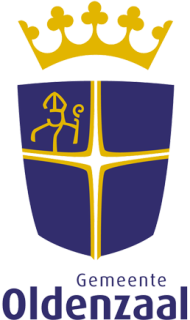 Dit formulier kunt u mailen naar info@oldenzaal.nl.Aanvraag ontheffing voor paasvuurAanvraag ontheffing voor paasvuurAanvraag ontheffing voor paasvuurAanvraag ontheffing voor paasvuurAanvraag ontheffing voor paasvuurAanvraag ontheffing voor paasvuurAanvraag ontheffing voor paasvuurAanvraag ontheffing voor paasvuurDeze aanvraag moet 3 weken voor aanvang van de activiteit worden ingediend.Deze aanvraag moet 3 weken voor aanvang van de activiteit worden ingediend.Deze aanvraag moet 3 weken voor aanvang van de activiteit worden ingediend.Deze aanvraag moet 3 weken voor aanvang van de activiteit worden ingediend.Deze aanvraag moet 3 weken voor aanvang van de activiteit worden ingediend.Deze aanvraag moet 3 weken voor aanvang van de activiteit worden ingediend.Deze aanvraag moet 3 weken voor aanvang van de activiteit worden ingediend.Deze aanvraag moet 3 weken voor aanvang van de activiteit worden ingediend.1.1.Gegevens aanvragerGegevens aanvragerGegevens aanvragerGegevens aanvragerGegevens aanvragerGegevens aanvragerGegevens aanvrager KVK nr       KVK nr       BSN       BSN       BSN       BSN      Naam rechtspersoonNaam aanvrager M   V M   VAdresPostcode en woonplaatsTelefoonnummermobiel      mobiel      vast      vast      vast      vast      E-mailadresHoe wilt u de ontheffing ontvangen?Hoe wilt u de ontheffing ontvangen? per post      digitaal  (vul hierboven uw emailadres in) per post      digitaal  (vul hierboven uw emailadres in) per post      digitaal  (vul hierboven uw emailadres in) per post      digitaal  (vul hierboven uw emailadres in) per post      digitaal  (vul hierboven uw emailadres in)2.2.Gegevens paasvuur (situatieschets bijvoegen)Gegevens paasvuur (situatieschets bijvoegen)Gegevens paasvuur (situatieschets bijvoegen)Gegevens paasvuur (situatieschets bijvoegen)Gegevens paasvuur (situatieschets bijvoegen)Gegevens paasvuur (situatieschets bijvoegen)Gegevens paasvuur (situatieschets bijvoegen)Locatie evenementDatumTijdstip      uur      uur      uur      uur      uur      uurAfmeting        lengte  x         breedte  x         hoogte       lengte  x         breedte  x         hoogte       lengte  x         breedte  x         hoogte       lengte  x         breedte  x         hoogte       lengte  x         breedte  x         hoogte       lengte  x         breedte  x         hoogte3.OndertekeningOndertekeningOndertekeningOndertekeningOndertekeningOndertekeningOndertekeningOndergetekende verklaart dit formulier naar waarheid te hebben ingevuld.Ondergetekende verklaart dit formulier naar waarheid te hebben ingevuld.Ondergetekende verklaart dit formulier naar waarheid te hebben ingevuld.Ondergetekende verklaart dit formulier naar waarheid te hebben ingevuld.Ondergetekende verklaart dit formulier naar waarheid te hebben ingevuld.Ondergetekende verklaart dit formulier naar waarheid te hebben ingevuld.Ondergetekende verklaart dit formulier naar waarheid te hebben ingevuld.Ondergetekende verklaart dit formulier naar waarheid te hebben ingevuld.Handtekening:Handtekening:Datum: Datum: Datum: 